İSTANBUL ORIENTEERING SPOR KULÜBÜ DERNEĞİ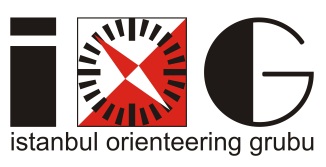 ÜYE BAŞVURU VE BİLGİ FORMUNÜFUS KAYIT BİLGİLERİKAYITLI OLDUĞUCÜZDANINDİĞER BİLGİLERİOG Yönetim Kurulu BaşkanlığınaDerneğinizin tüzüğünü okudum. Üye olmak istiyorum. Saygılarımla,İOG Yönetim Kurulu BaşkanlığınaDerneğinizin tüzüğünü okudum. Üye olmak istiyorum. ………İOG Yönetim Kurulu BaşkanlığınaDerneğinizin tüzüğünü okudum. Üye olmak istiyorum. İOG Yönetim Kurulu BaşkanlığınaDerneğinizin tüzüğünü okudum. Üye olmak istiyorum. İmzaYÖNETİM KURULU KARARI